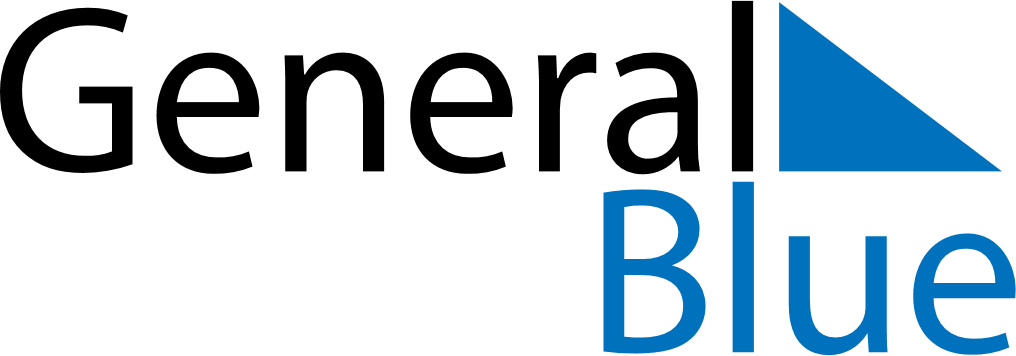 March 2024March 2024March 2024March 2024March 2024March 2024March 2024Botany Downs, Auckland, New ZealandBotany Downs, Auckland, New ZealandBotany Downs, Auckland, New ZealandBotany Downs, Auckland, New ZealandBotany Downs, Auckland, New ZealandBotany Downs, Auckland, New ZealandBotany Downs, Auckland, New ZealandSundayMondayMondayTuesdayWednesdayThursdayFridaySaturday12Sunrise: 7:05 AMSunset: 7:59 PMDaylight: 12 hours and 53 minutes.Sunrise: 7:06 AMSunset: 7:58 PMDaylight: 12 hours and 51 minutes.34456789Sunrise: 7:07 AMSunset: 7:56 PMDaylight: 12 hours and 49 minutes.Sunrise: 7:08 AMSunset: 7:55 PMDaylight: 12 hours and 46 minutes.Sunrise: 7:08 AMSunset: 7:55 PMDaylight: 12 hours and 46 minutes.Sunrise: 7:09 AMSunset: 7:53 PMDaylight: 12 hours and 44 minutes.Sunrise: 7:10 AMSunset: 7:52 PMDaylight: 12 hours and 41 minutes.Sunrise: 7:11 AMSunset: 7:51 PMDaylight: 12 hours and 39 minutes.Sunrise: 7:12 AMSunset: 7:49 PMDaylight: 12 hours and 37 minutes.Sunrise: 7:13 AMSunset: 7:48 PMDaylight: 12 hours and 34 minutes.1011111213141516Sunrise: 7:14 AMSunset: 7:46 PMDaylight: 12 hours and 32 minutes.Sunrise: 7:15 AMSunset: 7:45 PMDaylight: 12 hours and 30 minutes.Sunrise: 7:15 AMSunset: 7:45 PMDaylight: 12 hours and 30 minutes.Sunrise: 7:16 AMSunset: 7:43 PMDaylight: 12 hours and 27 minutes.Sunrise: 7:17 AMSunset: 7:42 PMDaylight: 12 hours and 25 minutes.Sunrise: 7:18 AMSunset: 7:40 PMDaylight: 12 hours and 22 minutes.Sunrise: 7:18 AMSunset: 7:39 PMDaylight: 12 hours and 20 minutes.Sunrise: 7:19 AMSunset: 7:38 PMDaylight: 12 hours and 18 minutes.1718181920212223Sunrise: 7:20 AMSunset: 7:36 PMDaylight: 12 hours and 15 minutes.Sunrise: 7:21 AMSunset: 7:35 PMDaylight: 12 hours and 13 minutes.Sunrise: 7:21 AMSunset: 7:35 PMDaylight: 12 hours and 13 minutes.Sunrise: 7:22 AMSunset: 7:33 PMDaylight: 12 hours and 11 minutes.Sunrise: 7:23 AMSunset: 7:32 PMDaylight: 12 hours and 8 minutes.Sunrise: 7:24 AMSunset: 7:30 PMDaylight: 12 hours and 6 minutes.Sunrise: 7:25 AMSunset: 7:29 PMDaylight: 12 hours and 3 minutes.Sunrise: 7:26 AMSunset: 7:27 PMDaylight: 12 hours and 1 minute.2425252627282930Sunrise: 7:26 AMSunset: 7:26 PMDaylight: 11 hours and 59 minutes.Sunrise: 7:27 AMSunset: 7:24 PMDaylight: 11 hours and 56 minutes.Sunrise: 7:27 AMSunset: 7:24 PMDaylight: 11 hours and 56 minutes.Sunrise: 7:28 AMSunset: 7:23 PMDaylight: 11 hours and 54 minutes.Sunrise: 7:29 AMSunset: 7:21 PMDaylight: 11 hours and 52 minutes.Sunrise: 7:30 AMSunset: 7:20 PMDaylight: 11 hours and 49 minutes.Sunrise: 7:31 AMSunset: 7:18 PMDaylight: 11 hours and 47 minutes.Sunrise: 7:32 AMSunset: 7:17 PMDaylight: 11 hours and 45 minutes.31Sunrise: 7:33 AMSunset: 7:15 PMDaylight: 11 hours and 42 minutes.